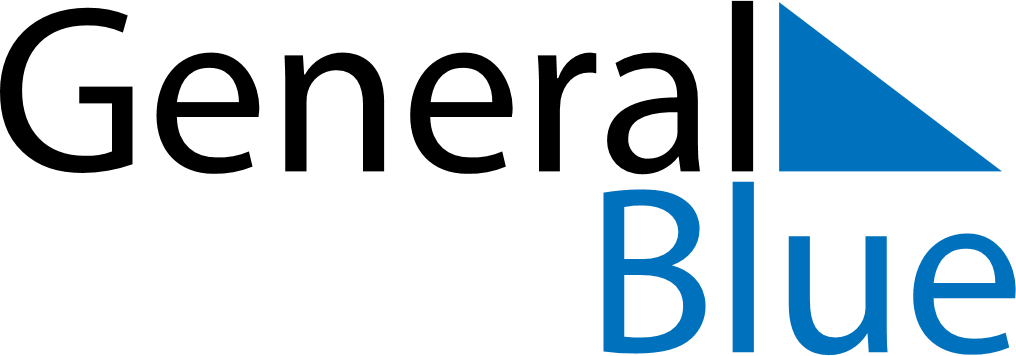 November 2018November 2018November 2018BelarusBelarusMONTUEWEDTHUFRISATSUN1234567891011October Revolution Day12131415161718192021222324252627282930